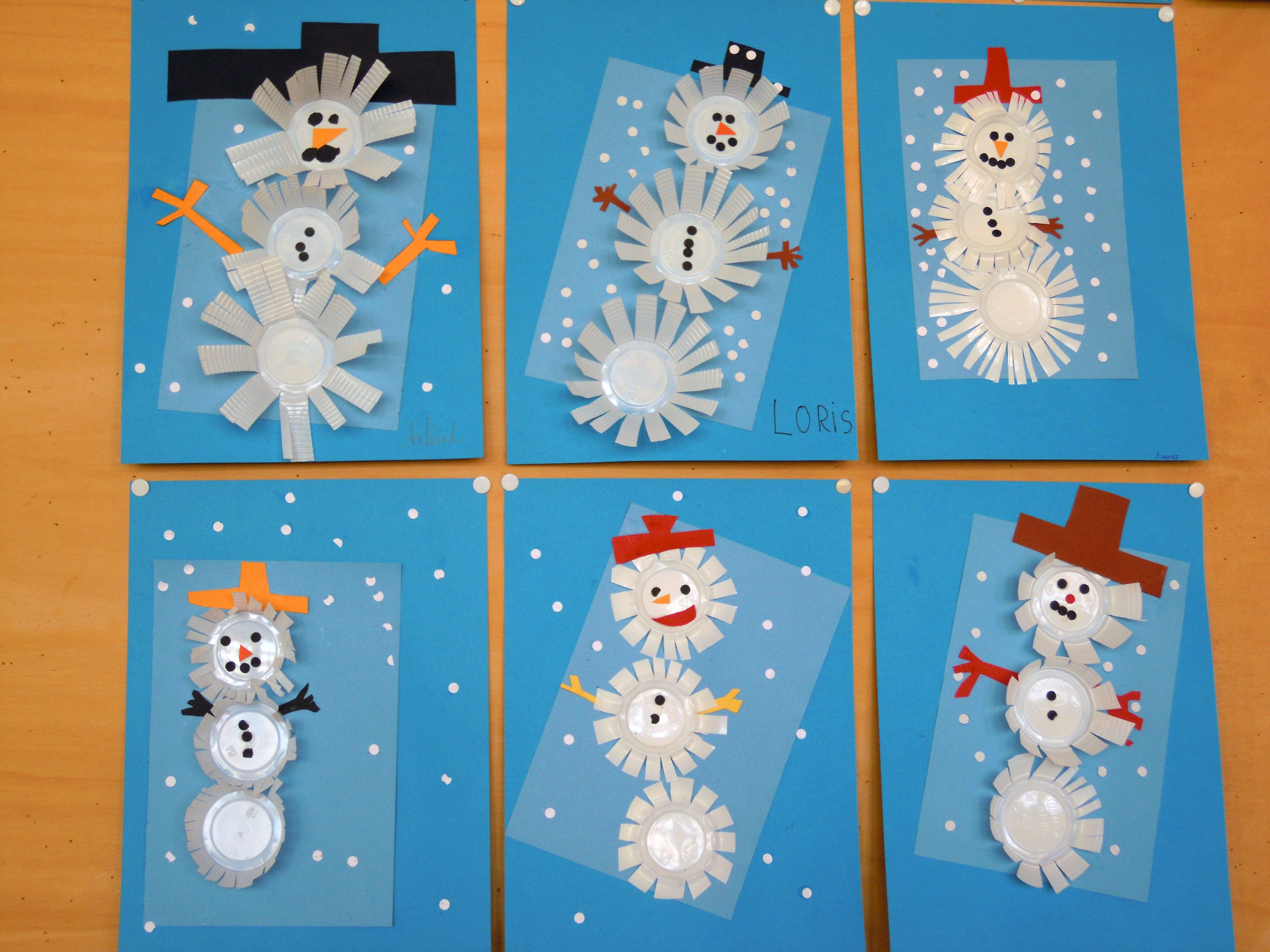 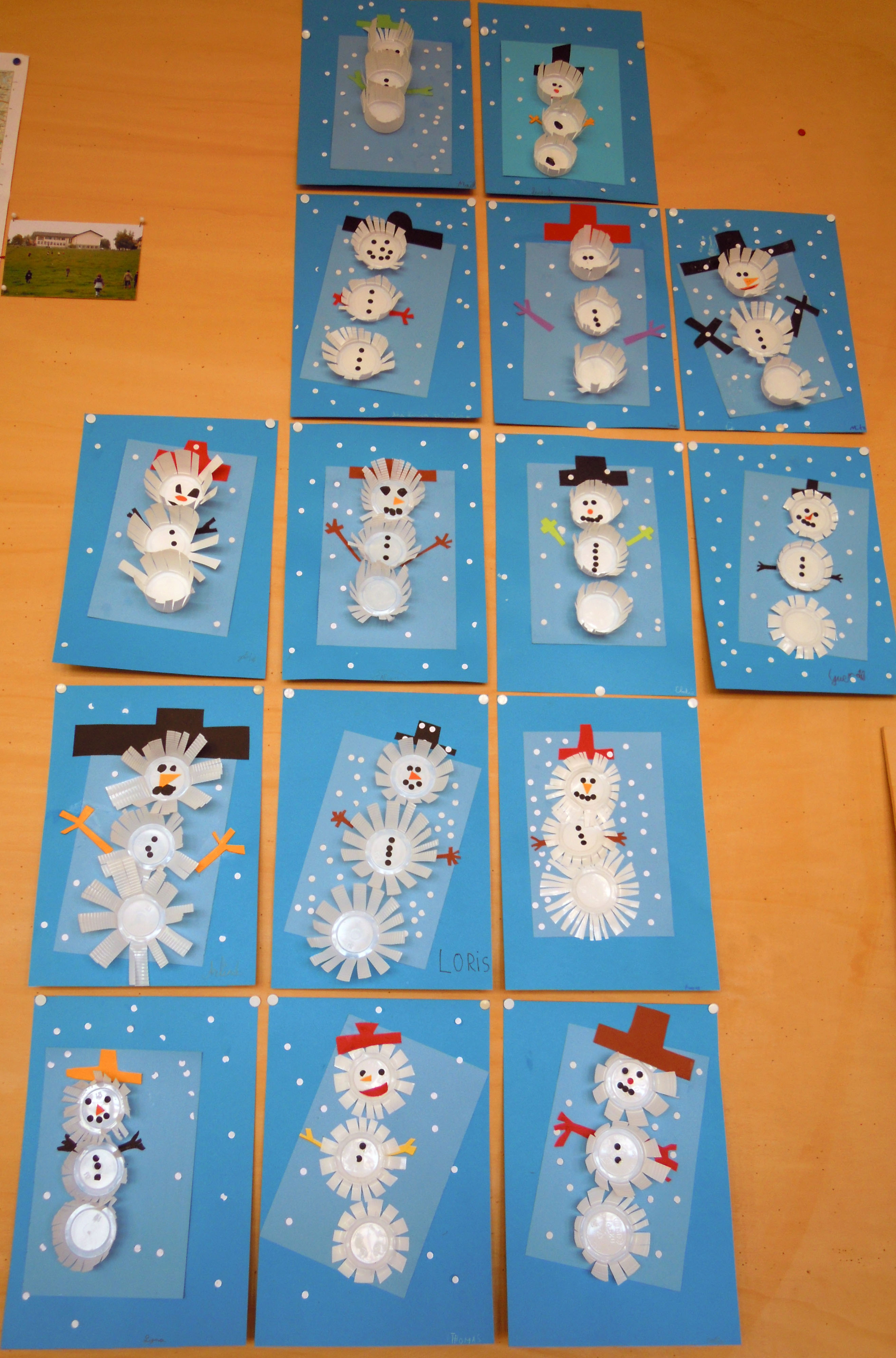                                                                                                                                       Mny-2016